Решениесовместного заседания комиссии по экономике и поддержке предпринимательства и комиссии по вопросам экологии, ЖКХ, развития городской среды, сельских территорий и АПК Общественной палаты Липецкой области по вопросу: «Поддержка фермерских хозяйств, развитие сельской кооперации и внедрение наилучших доступных технологий в Липецкой области»									                         29  июля 2021 г.Заслушав и обсудив информацию управления сельского хозяйства Липецкой области, Липецкой торгово-промышленной палаты, Липецкого регионального отделения Общероссийской общественной организации МСП «ОПОРА РОССИИ», уполномоченного по защите прав предпринимателей в Липецкой области, членов Общественной палаты Липецкой области  комиссии отмечают следующее.Поддержка фермерских хозяйств, развитие сельской кооперации и внедрение наилучших доступных технологий в Липецкой области ведётся в соответствии Федеральным законодательством, с государственными программами Липецкой области: "Развитие сельского хозяйства и регулирование рынков сельскохозяйственной продукции, сырья и продовольствия Липецкой области" (Постановление администрации Липецкой области от 28 октября 2013 г. № 485), "Развитие кооперации и коллективных форм собственности в Липецкой области"  (Постановление администрации Липецкой области от 30 октября 2013 г. № 490) и иными нормативными правовыми актами.В Липецкой области насчитывается 1143 крестьянских фермерских хозяйств (КФХ), 392 индивидуальных предпринимателей (ИП), занимающихся сельским хозяйством, 736 сельскохозяйственных потребительских кооперативов, в том числе 318 кредитных, 45 перерабатывающих, 373 снабженческо-сбытовых. Доля работающих кооперативов составляет 95,5%.Доля малых форм хозяйствования в производстве сельхозпродукции ежегодно составляет порядка 22% (в том числе КФХ – 9%, личных подсобных хозяйств (ЛПХ) –13%). В 2020 году объем производства составил 35,4 млрд. рублей (прирост к    2019 г. -  16%). Предприятия малого среднего предпринимательства вносят значительный вклад в аграрную экономику Липецкой области. В рамках государственной программы «Развитие сельского хозяйства и регулирование рынков сельскохозяйственной продукции, сырья и продовольствия Липецкой области» на условиях софинансирования из федерального бюджета в 2020 году предоставлены гранты: - 28 начинающим фермерам – на сумму 95,3 млн. руб. (средний размер гранта 3,4 млн. руб.);- 6 семейным фермам – на сумму 37,9 млн. руб. (средний размер гранта 6,1 млн. руб.). Проекты направлены на развитие мясного, молочного скотоводства и овцеводства.- 6 сельскохозяйственным потребительским кооперативам – на сумму 57,4 млн. руб. (средний размер гранта 9,6 млн. руб.). С помощью грантов строятся и модернизируются кооперативные цеха по переработке мяса, молока, продукции пчеловодства, шоковой заморозки картофеля.В рамках регионального проекта «Создание системы поддержки фермеров и развитие сельской кооперации» на 01.01.2021 предоставлена следующая финансовая поддержка:- 7 сельскохозяйственным потребительским кооперативам на сумму 24,4 млн. руб.;- 25 КФХ в форме гранта «Агростартап» на сумму 72,3 млн. рублей (средний размер гранта 2,9 млн. руб.). Среди поддержанных проектов есть и мясо-молочное скотоводство, и овцеводство, пчеловодство, овощеводство, выращивание земляники, малины и даже ореховодство. Сельскохозяйственным потребительским кооперативам в рамках государственной программы «Развитие кооперации и коллективных форм собственности в Липецкой области» из областного бюджета предоставлены субсидии на покупку сельхозоборудования, животных, кормов, семян в сумме 16,9 млн. рублей.Сумма господдержки, предоставленной в 2020 году малым формам хозяйствования, составила 304,2 млн. руб.В целях оказания поддержки предприятиям малого и среднего бизнеса в области создана и функционирует некоммерческая микрокредитная компания (НМКК) «Липецкий областной фонд поддержки малого и среднего предпринимательства». За 2020 год данной структурой предоставлен 121 займ КФХ на сумму 188,8 млн. руб. и 65 сельскохозяйственным потребительским обслуживающим кооперативам (СПоК) на сумму 76,3 млн. руб.  Созданная в Липецкой области комплексная система развития кооперации направлена на развитие сельских территорий и предусматривает:- обеспечение занятости сельского населения через вовлечение личных подсобных хозяйств в товарное производство;- улучшение качества жизни сельского населения через повышение доходности путем участия в кооперативной деятельности.Поддержка развития кооперации осуществляется в рамках государственной программы «Развитие кооперации и коллективных форм собственности в Липецкой области» и охватывает все направления кооперативной деятельности – от регистрации до организации сбыта.Объем государственной поддержки кооперации за последние 5 лет составил 748 млн. руб., в т.ч. в 2020 году – 134 млн. рублей. В 2020 году 76 % общего объема господдержки направлено на развитие снабженческо-сбытовых и перерабатывающих кооперативов - 102 млн. руб., 13 % - на финансирование институтов развития кооперации (Фонд развития, Центр развития кооперативов, Центр компетенций в сфере АПК) -19 млн. руб.Кооперативам возмещается часть затрат: - на обслуживание расчетного счета в банках, приобретение компьютерной техники и ПО, пополнение фонда финансовой взаимопомощи; - на приобретение спецтранспорта, сельхозтехники, оборудования и машин для производства и переработки сельхозпродукции, мобильных торговых объектов, молодняка сельхоз животных и птицы, кормов, семян и посадочного материала.Кроме того, кооперативы получают грантовую поддержку на развитие материально-технической базы в рамках госпрограммы развития сельского хозяйства.Методическую и консультационную помощь кооперативам, а также финансовую поддержку осуществляют созданные в области институты развития: НКК «Липецкий областной фонд поддержки малого и среднего предпринимательства» (включает Фонд развития кооперативов и Центр развития кооперативов), Ревизионный Союз «Липецкий» и Центр компетенций в сфере АПК.На капитализацию Фонда развития кооперативов в 2020 году направлено 8,9 млн руб. для предоставления льготных займов кооперативам до 5 млн руб. на срок до 3 лет.В 2020 году Фонд выдал кооперативам 65 микрозаймов на сумму 76,3 млн руб. на приобретение сельхозтехники, оборудования, сельскохозяйственных животных, горюче-смазочных материалов, удобрений, пополнение фондов финансовой взаимопомощи.Деятельность Центра развития кооперативов направлена на оказание информационной, консультационной и методической помощи координационным центрам районов, главам сельских поселений, кооперативам, проведение обучения основам кооперации молодежи, в том числе учащихся старших классов средних общеобразовательных школ. В 2020 году деятельностью Центра охвачено более 20 тыс. человек. Активную работу ведёт Центр компетенций АПК Липецкой области, созданный в целях оказания разнообразного спектра услуг малому сельскому бизнесу: консультирование, подготовка документов на получение господдержки, кредитов, лизинга, бухгалтерское и налоговое сопровождение и прочие услуги. В 2020 году получателями услуг стали 506 КФХ, 47 СПоК и 354 ЛПХ. Центром компетенций было проведено 19 семинаров по вопросам развития малых форм хозяйствования, где проинформировано 699 человек по вопросам господдержки, организации КФХ, земельных отношений и другим. Липецкая область – лидер по числу сельскохозяйственных потребительских кооперативов (762 ед.), в которые вовлечено 57 % личных подсобных хозяйств населения или 124 тыс. ед. в Российской Федерации.  В настоящее время вектор развития кооперации сместился с роста количества кооперативов на их качественную деятельность, что подтверждается положительной динамикой показателей результативности деятельности кооперативов.Сельскохозяйственные кредитные потребительские кооперативы - доступный источник получения заемных средств для личных подсобных хозяйств.Сегодня в области успешно функционируют 318 сельскохозяйственных кредитных кооператива, в которые вовлечено 32 % ЛПХ.Продолжается процесс укрупнения кредитных кооперативов – сегодня 86% из них имеют 100 и более членов. В 2020 году объем займов, выданных ЛПХ составил 920 млн руб. (рост 103% к 2019 году).   Следует отметить, что в 2020 году сельские жители разместили в кредитных кооперативах 524 млн. руб. для дальнейшей выдачи займов. Портфель кредитных кооперативов (1,6 млрд. руб., рост 125 % к 2019 году) на 72 % состоит из личных сбережений ЛПХ - членов кооперативов, что свидетельствует о  доверии к сельскохозяйственным кредитным потребительским кооперативам со стороны сельского населения.Во всех районах области действуют кооперативы второго уровня (19 ед.), основной целью которых является обеспечение финансовой и экономической стабильности кооперативов.     Снабженческо-сбытовые и перерабатывающие кооперативы области обеспечивают рост дополнительных доходов сельского населения от реализации сельскохозяйственной продукции.   В 2020 году в области зарегистрировано 418 сельскохозяйственных снабженческо-сбытовых и перерабатывающих кооперативов. В них вовлечено 77 тысяч личных подсобных хозяйств или 36 % от общего количества ЛПХ области.   Сокращение количества кооперативов происходит за счет неэффективно работающих организаций (закрываются недействующие и не эффективно действующие кооперативы), не оказало негативного эффекта на объем закупаемой кооперативами сельхозпродукции в расчете на 1 члена, который за последние 3 года вырос на 21 %. Это связано с укрупнением и оптимизацией деятельности кооперативов. Объем закупленной кооперативами сельскохозяйственной продукции в 2020 году составил 7,2 млрд. руб. (рост 124 % к уровню 2016 года). Произведено пищевой продукции на сумму 6 млрд. руб. (122 %).В структуре закупленной сельскохозяйственной продукции объем продукции личных подсобных хозяйств составил 1,6 млрд руб. (22 %).За 2020 год дополнительные доходы личных подсобных хозяйств от реализации сельхозпродукции через снабженческо-сбытовые и перерабатывающие кооперативы и размещения средств в кредитных кооперативах составили 1,7 млрд. руб.С помощью грантовой поддержки на базе сельскохозяйственных потребительских кооперативов происходит внедрение наилучших технологий производства и переработки сельскохозяйственной продукции. Строятся цеха по убою, переработке животных и птицы, переработке молока, производство сыра, заготовке, подработке и хранения овощей, производству комбикорма. Приобретается новая сельхозтехника, грузовой автотранспорт.Вместе с тем,  в Липецкой области существует ряд проблем, влияющих как на развитие темпов сельского хозяйства в целом, так и на развитие сельской кооперации и внедрение наилучших доступных технологий.Среди них:Правовая, финансовая неграмотность сельского населения по вопросам создания и деятельности КФХ, ИП и СПоК.  Уменьшение объемов государственной поддержки на 40%  по сравнению с  уровнем прошлого года. Увеличение налоговых выплат для сельскохозяйственных потребительских кооперативов, находящихся на едином сельскохозяйственном налоге, которые в соответствии с Налоговым кодексом обязаны начислять и платить НДС ведёт к уменьшению дохода у членов кооператива - ЛПХ и КФХ. В связи с изменением порядка регистрации в ИФНС крестьянского (фермерского) хозяйства в качестве индивидуального предпринимателя стало невозможно идентифицировать крестьянское (фермерское) хозяйство. Тем самым ограничивается регистрация крестьянских (фермерских) хозяйств. Чрезвычайно мала доля реализации местной продукции, произведенной малыми формами хозяйствования области, через сетевые магазины, ярмарки, развитие собственной торговой сети.С учетом вышеизложенного комиссия РЕШИЛА: Принять к сведению информацию и обратиться в совет Общественной палаты Липецкой области с предложением РЕКОМЕНДОВАТЬ: Липецкому областному Совету депутатов при корректировке бюджета на 2021 год и плановый период на 2022-2023 годы рассмотреть вопрос о финансировании программы по выплате субсидии на возмещение части затрат по содержанию маточного поголовья мясного и (или) помесного крупного рогатого скота в товарных стадах по системе «корова-теленок».Управлению сельского хозяйства Липецкой области совместно с НМКК «Липецкий областной фонд поддержки МСП» обеспечить работу по созданию на территории области кооперативов второго уровня, рассмотреть возможность расширения целевой государственной поддержки внедрения кооперативами наилучших доступных технологий, сохранить финансирование программы по выплате субсидии на возмещение части затрат по содержанию маточного поголовья мясного и (или) помесного крупного рогатого скота в товарных стадах по системе «корова-теленок» которые предоставлялись в 2010-2016гг., а также в 2019г. из областного бюджета.	Управлению экономического развития Липецкой области совместно с управлением сельского хозяйства Липецкой области:проработать вопрос целесообразности и возможности создания сельскохозяйственного перерабатывающего кластера с участием кооперативов области,рассмотреть возможность оказания государственной поддержки кооперативам на частичную компенсацию выпадающих доходов в связи с уплатой НДС.	Управлению потребительского рынка и ценовой политики Липецкой области содействовать увеличению доли реализации местной продукции, произведенной малыми формами хозяйствования области на  ярмарках, рынках в муниципальных образованиях и городских округах Липецкой области.Управлению экономического развития Липецкой области совместно с НМКК «Липецкий областной фонд поддержки МСП» и АНО «ЦПЭ Липецкой области»  организовать проведение мероприятий, направленных на повышение грамотности субъектов предпринимательской деятельности по различным вопросам ведения агропромышленного бизнеса.	Управлению экономического развития Липецкой области совместно с Управлением Федеральной налоговой службы России по Липецкой области проработать вопрос возможности идентификации крестьянских (фермерских) хозяйств в налоговом учете. 	АНО «ЦПЭ Липецкой области» в рамках доведенного бюджетного финансирования рассмотреть возможность оказания содействия по вопросам продвижения продукции кооперативов на рынках Липецкой области и других регионов РФ.	Союзу «Липецкая торгово-промышленная палата», региональному отделению Общероссийской общественной организации МСП «ОПОРА РОССИИ», другим общественным организациям продолжить работу по популяризации фермерства среди своих членов, привлекать молодых сельских предпринимателей к организации и ведению фермерских хозяйств, способствовать закреплению института наставничества опытных у созданных КФХ.	Средствам массовой информации пропагандировать положительный опыт реализации мер поддержки агропромышленных субъектов МСП, реализующих проект «Школа фермера» при поддержке Минсельхоза России и Россельхозбанка, в рамках регионального проекта «Создание системы поддержки фермеров и развитие сельской кооперации» и национального проекта «Малое и среднее предпринимательство и поддержка индивидуальной предпринимательской инициативы» в Липецкой области.Председатель  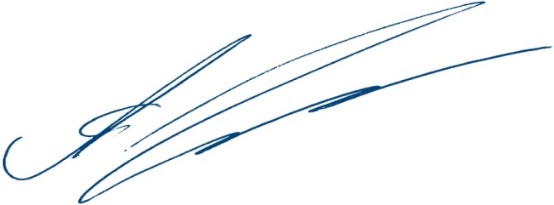 комиссии по экономике и поддержке предпринимательства                                                                                А.В. ГольцовПредседатель комиссии по вопросам экологии,развития городской среды, ЖКХ, сельских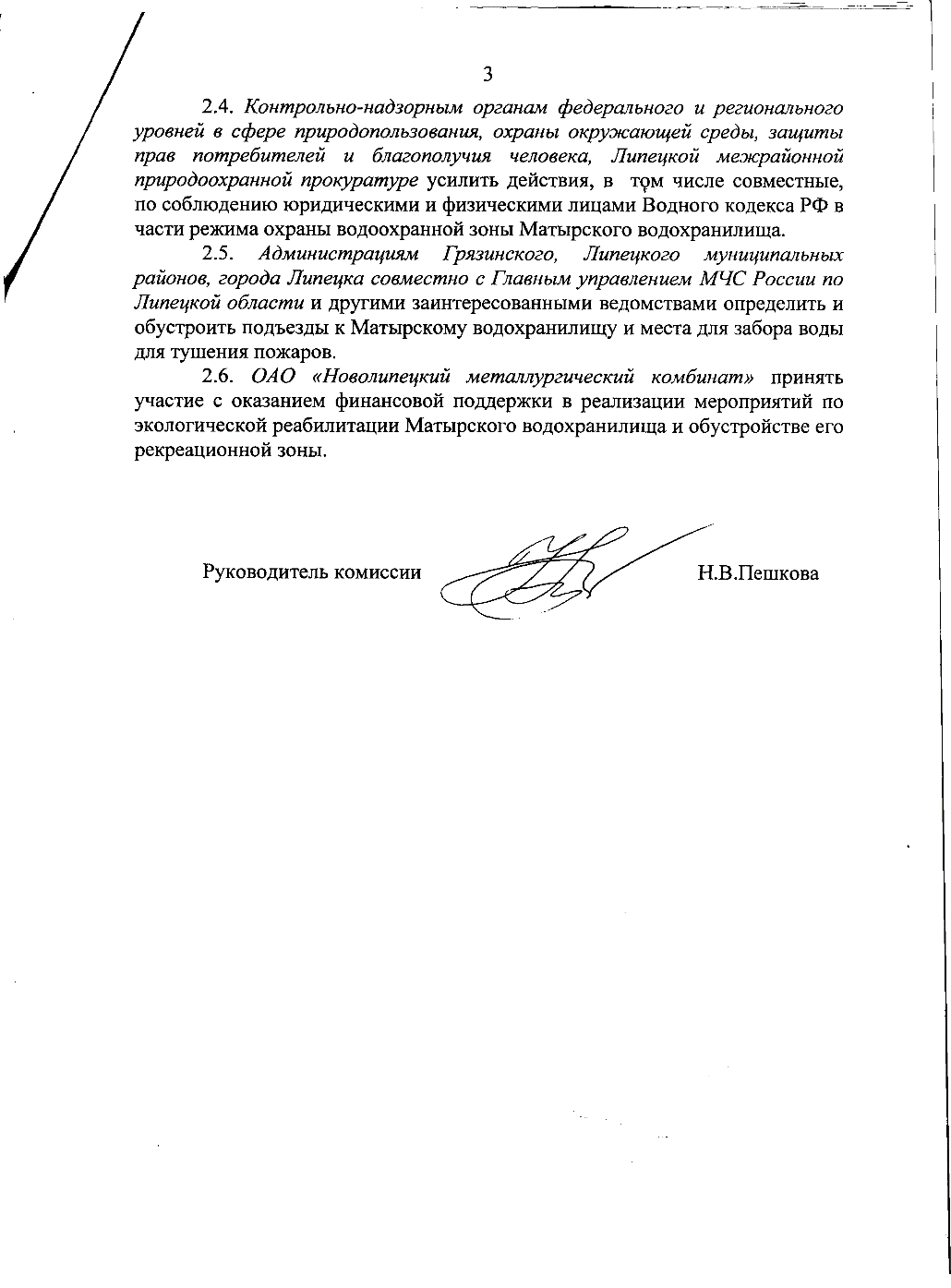 территорий и АПК Общественной палатыЛипецкой области							        Н.В. Пешкова